Kütüphanemi Zenginleştiriyorum ProjesiKadın sağlığı hemşireliği ile ilgili alanında uzman ve deneyimli hocalar tarafından yazılmış ders kitabı niteliğinde 28 adet kitap alıp bizim fakültenin kütüphanesine koyduk.Doc. Dr. Aslı SİS ÇELİK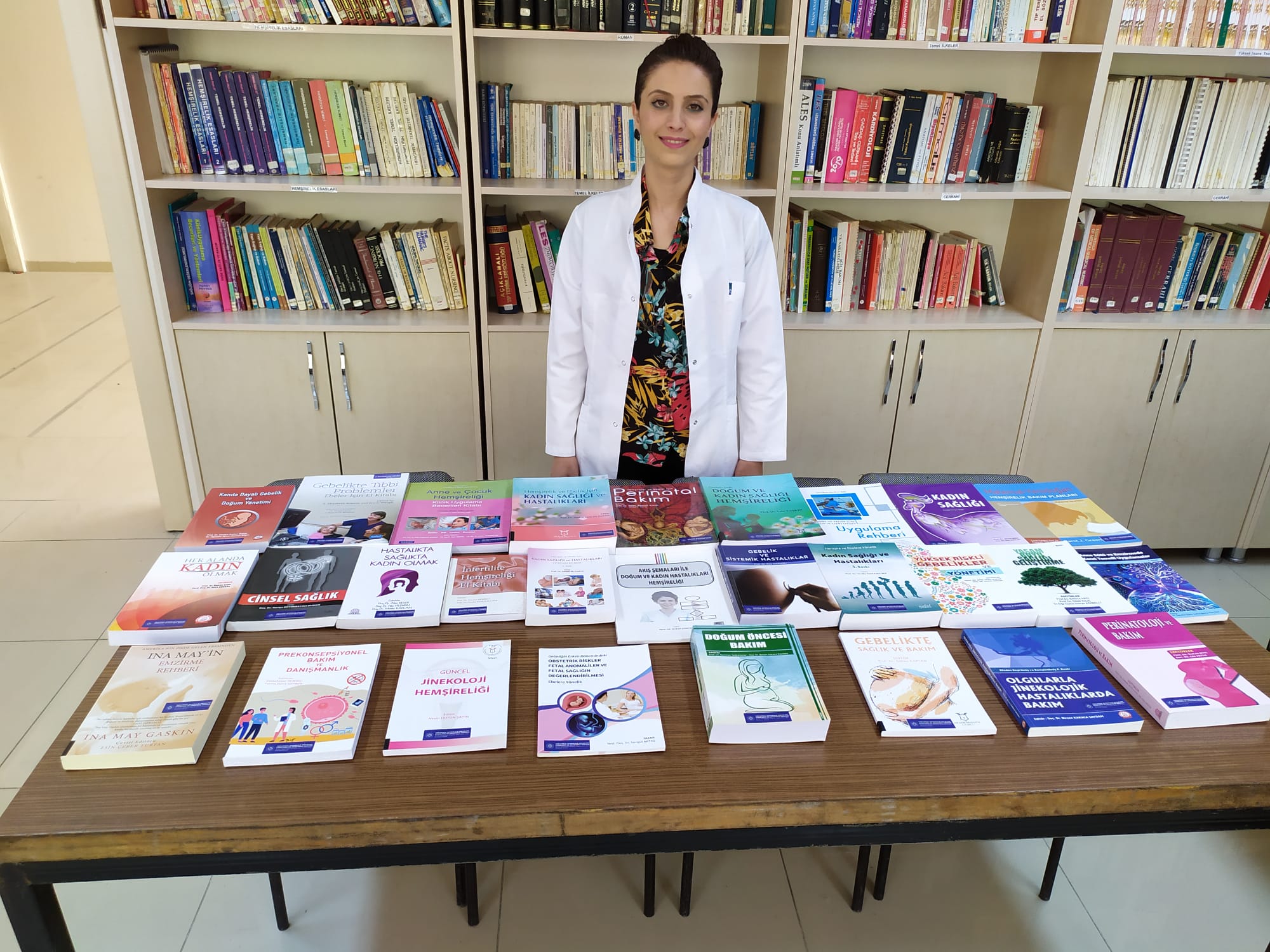 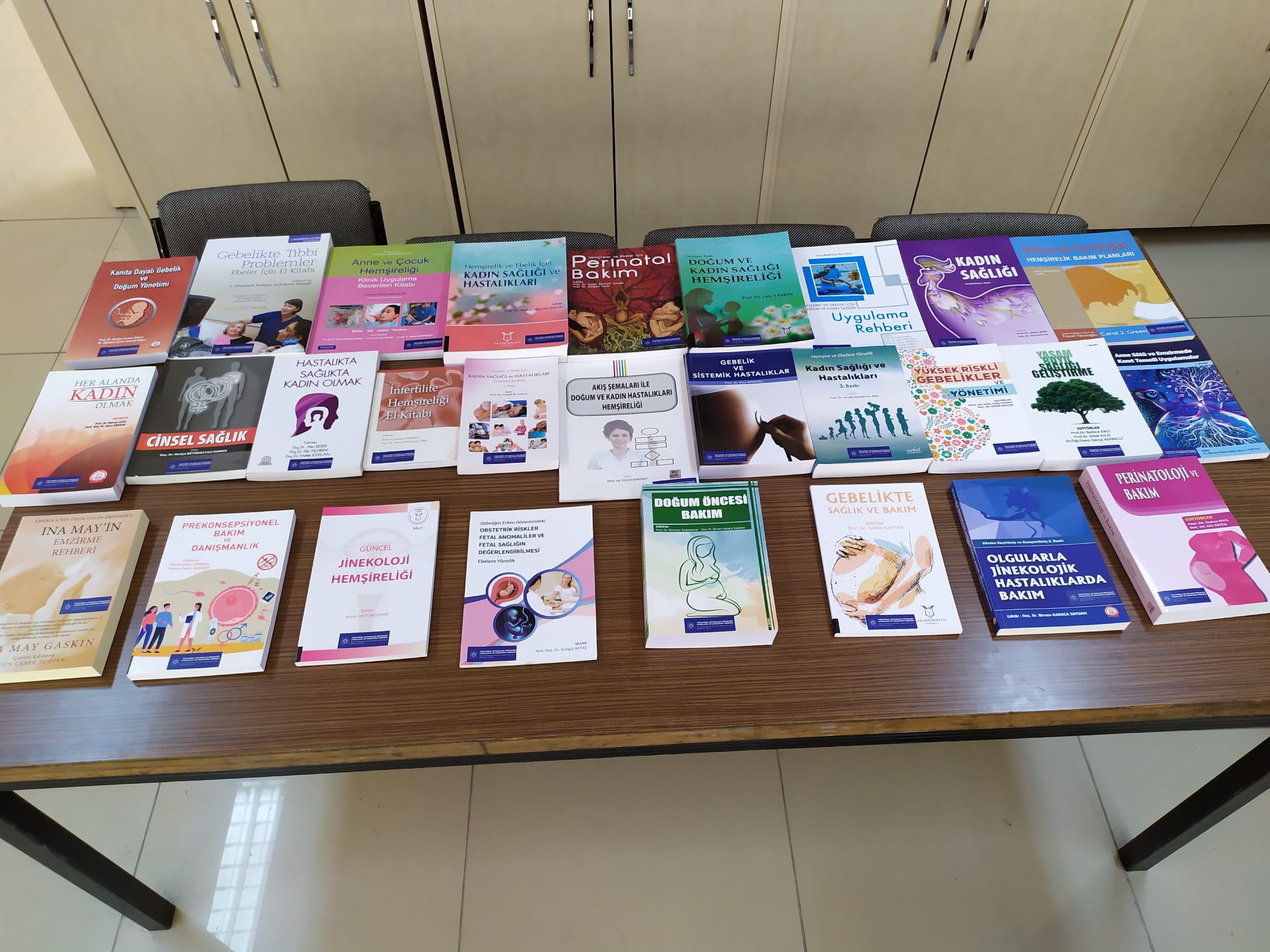 